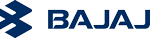 CSR Project Concept NoteIMPORTANT:  Please see instructions on the last pageOrganization Profile - A brief history of the organization, including work done in the proposed geography and on proposed issue. Include in details of partners if any.Project Summary: Describe in brief the core idea behind the project  3. Beneficiary Profile: Describe in brief the target community; if they belong to a specific category; rural or urban; also if any specific institutional models are being proposed4. Problem statement: What is the specific problem being addressed? Are there any associated institutional issues that also need to be addressed? 5. Nature of solution proposed: what exactly is being proposed? How will it address the problem? What will be the role of the community in this? Who will be other key stakeholders?6. Key activities: List out the key activities proposed- if timelines if feasible. What will be the implementation approach? Role of stakeholders?7. Measurable Outcomes of the project: What will be the specific outcomes of the project; how will they be measured; what will be the role of the community in the impact assessment; will a 3rd party assessment be carried out. 8. Project Sustainability: specifically in case of Infrastructure (how will the ongoing expenses be covered); and for part funding of project (what happens to project at close of Bajaj funding)?9. Budget10. Other comments (if any) 11. Bank DetailsInstructions: All amounts are in RS LAKHS ONLY. Please recheck the Budget numbers mentioned on Page 1 and in the budget to ensure that amounts are in Lakhs only.PLEASE SEND BACK AS WORD FILE ONLY.EMAILS EXCEEDING 4MB WILL NOT GET DELIVERED. PLS KEEP BELOW THIS LIMIT. ONLY THREE attachments are requiredRegistration CertificatePAN cardCancelled Cheque (this cheque MUST carry printed Account Number and Account Holder Name. Cheques with rubber stamped details will not be accepted)Name of the organization must be same across all key documents- i.e. registration, PAN card and on Bank Account (Cancelled cheque).Please use a maximum of 250 words per question. Please DO NOT increase the size of boxes.How to submitPlease email completed concept notes to csr@bajajauto.co.in and/or Send hard copy to.
CSR Team, New Corporate Building (First Floor), Bajaj Auto Limited, 
Old Mumbai-Pune Highway, Akurdi, Pune 411 035Please ensure that proposed start date is at least 3 months from date of submission of proposal.Project TitleFocus area (as per Schedule 7 of CSR Rules)Target Geography/Location  State:District:Nearest Town:Proposed start dateProposed end dateOrganisation DetailsName of Organization 
Key individualsAddress (headquarter)Address (headquarter)Local address in proposed project area (if applicable)Nature of Organization (Society/Trust/Sec8 etc)Registration Certificate Number Date of incorporation/registration  PAN Number  (ATTACH SCAN COPY ALSO)12A/AA Number and date80G -No & Date of letter (Mandatory)Budget in Lakhs (average of last 3 years)           LakhsContact Person DetailsName of Contact personDesignation Email addressPhone (mobile preferred)Organisation website link (if available)Ensure that all data is typed in CAPITAL letters, except email ID.Ensure that all data is typed in CAPITAL letters, except email ID.Name of the Beneficiary (as in Bank account)Beneficiary Account NoType of AccountName of the BankBranch NameTRANSIT -BANK SWIFT CODE / RTGS CODEDetailed address -  Line 1                                   Line 2                                   Line 3                                   Line 4CityPin CodeStateCountryINDIALandline with STD codeMobileemail IDContact Person